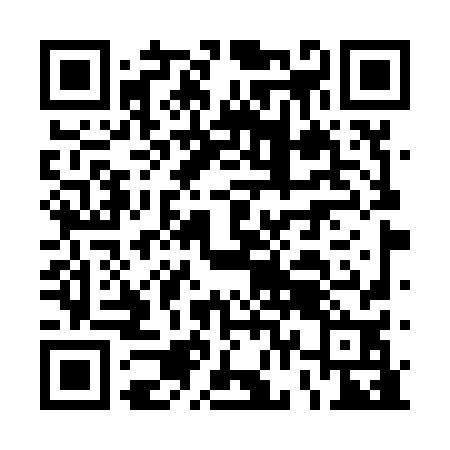 Ramadan times for Jallo Khan, PakistanMon 11 Mar 2024 - Wed 10 Apr 2024High Latitude Method: Angle Based RulePrayer Calculation Method: University of Islamic SciencesAsar Calculation Method: ShafiPrayer times provided by https://www.salahtimes.comDateDayFajrSuhurSunriseDhuhrAsrIftarMaghribIsha11Mon5:205:206:3812:343:576:306:307:4812Tue5:195:196:3712:343:586:316:317:4913Wed5:185:186:3612:333:586:316:317:4914Thu5:165:166:3412:333:586:326:327:5015Fri5:155:156:3312:333:586:336:337:5116Sat5:145:146:3212:323:586:336:337:5117Sun5:135:136:3112:323:586:346:347:5218Mon5:125:126:3012:323:586:346:347:5219Tue5:105:106:2912:323:586:356:357:5320Wed5:095:096:2812:313:586:356:357:5421Thu5:085:086:2612:313:586:366:367:5422Fri5:075:076:2512:313:586:366:367:5523Sat5:065:066:2412:303:586:376:377:5624Sun5:045:046:2312:303:586:386:387:5625Mon5:035:036:2212:303:586:386:387:5726Tue5:025:026:2112:293:586:396:397:5727Wed5:015:016:2012:293:586:396:397:5828Thu4:594:596:1812:293:586:406:407:5929Fri4:584:586:1712:293:586:406:407:5930Sat4:574:576:1612:283:586:416:418:0031Sun4:564:566:1512:283:586:416:418:011Mon4:544:546:1412:283:586:426:428:012Tue4:534:536:1312:273:586:426:428:023Wed4:524:526:1212:273:586:436:438:034Thu4:514:516:1012:273:586:436:438:035Fri4:494:496:0912:263:586:446:448:046Sat4:484:486:0812:263:586:456:458:057Sun4:474:476:0712:263:586:456:458:058Mon4:464:466:0612:263:586:466:468:069Tue4:444:446:0512:253:586:466:468:0710Wed4:434:436:0412:253:576:476:478:08